Monday 8.6.20 
Hello Primary 6! Today we have Literacy, Numeracy and Health. Remember Mrs Howard will also be posting tasks for today in your P.E channel on TEAMS.
Here are your jobs for today:Literacy (Spelling & Reading) 
LI:to identify and spell vocabulary from Star Wars
Read the next chapter in your reading book or a book of your choice for around 30minutes. (If you are unsure what chapter you are on contact your teacher) 
Optional
Read a book of your choice. 
Spelling – Star Wars! Vocabulary and characters   Task – Write your spelling words once forwards and once backwards! You can decorate your words, write them in bubble writing or colour them but you must write once forwards and once backwards! 😊 
Task 2 – Can you unscramble these Star Wars words/names below? Try your best! 
              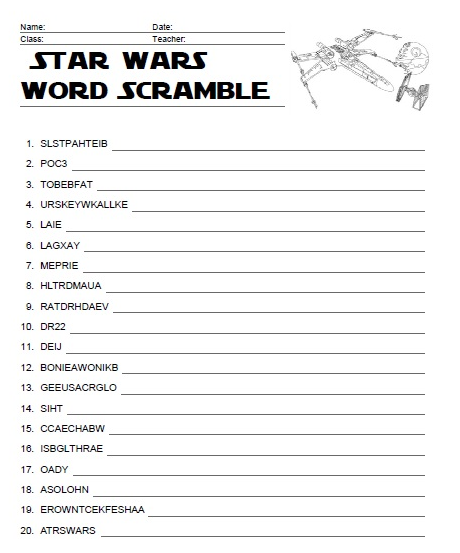 HealthL.I- To be able to express my thoughts and opinionsBelow are two inspirational quotes. Read each one carefully and take time to think about what it means. You can discuss with someone at home or post on Teams what you think. Answer the questions below each quote in your jotter and remember to write in sentences.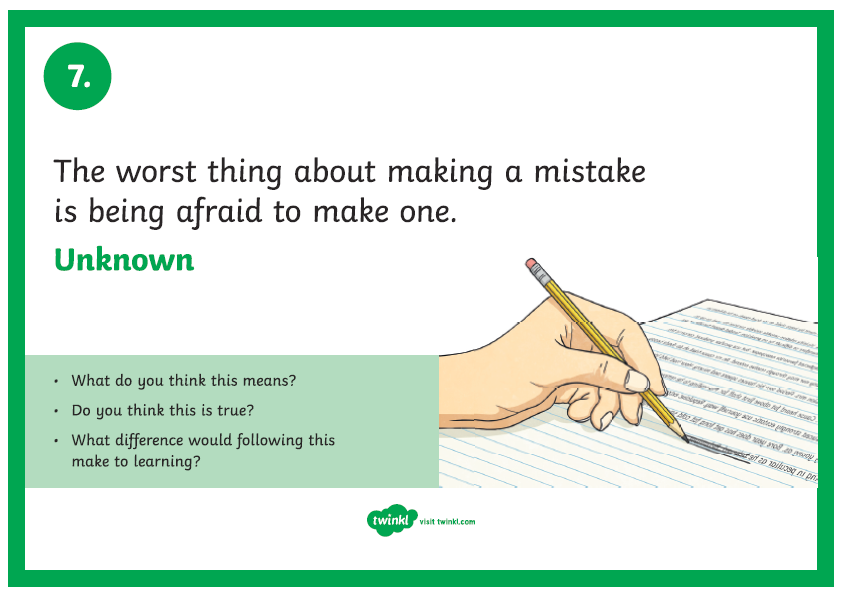 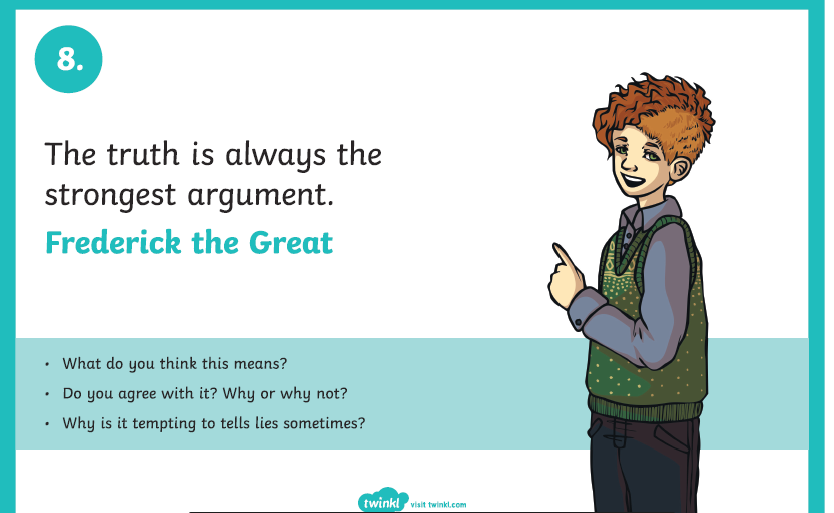 Optional Extension TaskResearch: Who was Frederick the Great?Can you find three facts about them? Make up your own Inspirational quote and post on Teams. Write your quote and what it means.NumeracyL.I- To revise number conceptsRectanglesWrite the following in figures:Six hundred and fifty two thousand six hundred and thirtyEight hundred and ninety thousand two hundred and fourPut these numbers in order starting with the smallest:630306  633066  610026  658646  652036    653376 Find (mentally) the following:a) 1236+451=    b) 2359 - 257=        c) 3547+321=  d) 4819+250=    e) 6310-4305=        f) 2450-2410= Find (mentally) the following:a) 48 x 4=     b) 34 x 7=   c) 433 ÷100= d) 917.3x10=   e) 235.3 ÷100=    f) 213.9÷100=5. Round these numbers to the nearest 1000a) 31299   b) 45 967    c) 322 543    d) 924 0766. Write down the next three numbers in each of the following patterns:a) 2000,4000,8000,16 000        b) 42,82,122,162Optional Challenge: Make up your own number pattern and post on Teams to see if anyone can find the next three numbers.L.I- To revise number conceptsTrianglesWrite the following in figures:Forty three thousand three hundred and threeSeventy seven thousand six hundred and sixteenPut these numbers in order starting with the smallest:10106  18060  10025 11640  11037    11370 Find (mentally) the following:a) 17+41=    b) 68 - 33=        c) 54+32=  d) 34+25=    e) 550-320=     f) 850-430= Find (mentally) the following:a) 76 x10=     b) 100 x 330=   c) 555 x100= d) 56.6 ÷10=  e) 340 ÷100=    f) 52.7÷10=5. Round these numbers to the nearest 10a) 188   b) 444    c) 2465    d) 9726. Write down the next three numbers in each of the following patterns:a) 11,22,44,88                    b) 30, 70, 110, 150Optional Challenge: Make up your own number pattern and post on Teams to see if anyone can find the next three numbers.L.I- To revise number conceptsCirclesWrite the following in figures:Seven thousand three hundred and thirty threeb) Nine thousand four hundred and onePut these numbers in order starting with the smallest:3465  3647   3693   3600   3610 Find (mentally) the following:a)32+45=    b) 45-31=        c) 60+39=  d) 20+50=    e) 311-100=     f) 570-170= Find (mentally) the following:41 x10=     b) 10 x 58=   c) 10 x 66= d) 20 ÷10=  e) 40 ÷10=    f) 35÷5=5. Round these numbers to the nearest 10a) 431   b) 328    c) 415   d) 666. Write down the missing number in each of the following patterns:a) 4,8,__,16,20                   b) 14,17,20,___, 26c) ___, 40, 70,100,130           d) 45, __, 35, 30, 25Music Monday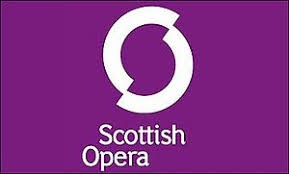 •    Short videos that tell the story of Fever!
•    Lyrics and teaching guides for pupils to practise each of 5 songs
•    New videos that help teach the accompanying choreography
•    A Curriculum for Excellence-based creative writing and science activities
•    Tips to make simple props and costumeswww.scottishopera.org.uk/feverMild
Sith 
Anakin 
Stormtrooper
Empire 
YodaSpicy  
Alderaan
Skywalker
Vader 
Imperial 
WookieHot
TatooinePalpatineChewbacca
Obi Wan Kenobi 
Awakening